2020---2021学年度常州市初三化学第一学期期末学业水平监测试卷分析溧阳市燕山中学  陈成一、试题总体的评价1.试题以核心知识为载体考查化学素养（基本概念和理论、元素及其化合物、化学实验、计算等）；2.问题情境考查能力与观念（考查内容与环保意识，可持续发展、化学符号的识别与运用、元素与微粒观、转化观、比较观、守恒观等）；3.考查学习化学信息、分析解决化学问题的能力。例如12、13、14、284.以实验和应用为导向体现学科特色与价值。例如27、29二、学生考试的错误第3题：易错选项是咖啡，对溶液的概念还存在不清晰的情况；第9题：易错选项是D，蒸发需用蒸发皿，对蒸发时所需要的仪器还不能有序的排列储存；第12题：把钛合金误认为是合成材料，说明学生对一些该记的基本内容仍然记不住；第14题：知识模糊，误把二氧化钛当成合金材料；第19题：对质量守恒的理解不透彻、应用不到位；第20题：审题不清，没有从全面的角度思考问题，没有考虑到溶剂水中也有氧元素，解题时思路不清。21题主要错误：1.全部写名称；2.书写不规范，下标数字过大或写到右上角；3.碳酸写成CO2、CO3；4.甲烷写成NH4；5.氧化铁写成Fe3O4、FeO；5.氢氧化钠写成Na(OH)、Na(OH)222题主要错误：审题不清，没有写序号，写成了文字；酶的作用、葡萄糖在体内提供能量发生氧化这两题错误率偏高一些；小圈和数字写的不清楚，书写上需强调。23题（1）主要错误：1.少数同学写文字；2.“B”和“D”的书写过于模糊，分不清楚到底是哪个字母；3.少数同学漏做或不做；4.有一定数量的的3个全错。23（4）主要错误：1.光合作用和呼吸作用的方程式混淆；2.书写不规范，有的数字和字母写的一样大，有的6写的像0，有一些纯粹是分不清到底数字几而扣分；3.分不清光合作用的原料和产物，把氧气和水当原料，把二氧化碳当成产物。24题主要错误：第1空错误主要是45.8克少掉单位克；
第2空的主要错误有：增大溶解度与增大溶解速率混淆、加水、加硝酸钾；
第3空主要错误有：不饱和的“和”字写错；
第4、5空主要错误有：计算错误，或不会做。25题（1）主要错误：1. 砝码；2. 游砝；3. 油码；4. 平衡螺母；5. 游码向左移（不多）25（2）主要错误：1. 化学式错误：CaCO2、CaCl；2. 箭头：氯化钙多沉淀箭头，二氧化碳不打气体箭头；3. “二氧化碳”写“氧气”；4. 未配平25（3）错误答案：天平不动、天平不变、没变化、不变化。第二空：正确答案：产生的二氧化碳气体溢出、逸出、飞出、飘出、跑掉、逃走、离开、逃逸等，凡是谈及烧杯是敞口容器，无法测得气体质量的意思都算对；错误答案：只说生成气体，只说敞口容器，说生成氢气、氧气等。正确答案：A或50ml。25（5）计算题批改过程中，发现学生的错误主要体现在以下四个方面：1.解设过程中设的是盐酸溶液的质量，但在化学方程式计算中算的是溶质质量，如下图: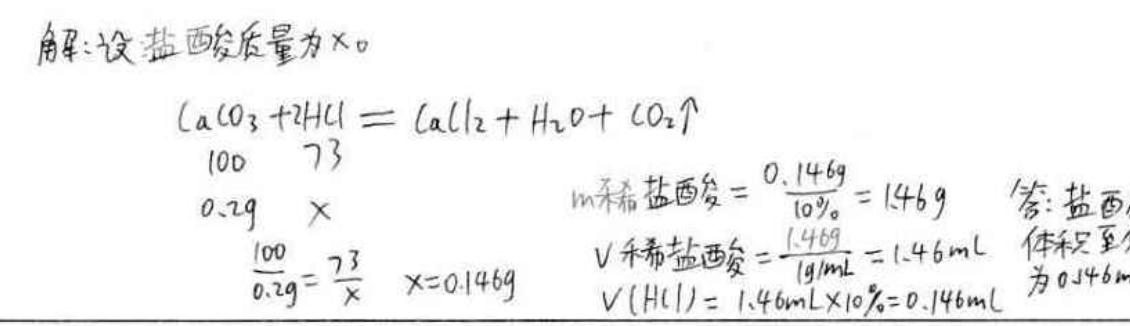 2.求溶液质量时，很多同学没考虑溶质质量分数10％，体积计算公式很多同学错，建议学生以后求溶液体积时，先写出计算公式，然后再代入计算，估计错误要少一点，如下图：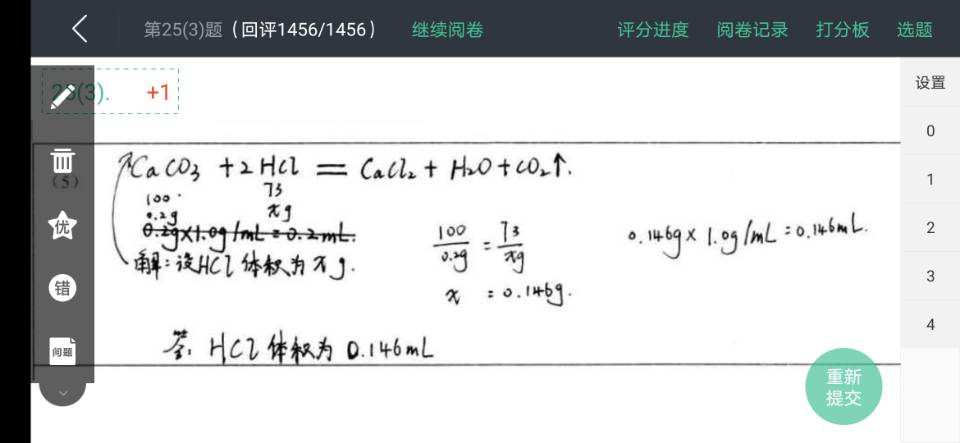 3.答题不规范，主要问题是：解设X后面带了单位，计算过程中无单位，没有答。4.一部分学生的计算能力比较差。26题的（1）第一空的典型错误是错答为“内能”和不规范错误把“化学能”写为“化学”丢掉“能”字；第二空的正确率较高基本不错；第三空典型错误是表述不够准确，如：“升高温度点燃铝箔”，“引燃”等不能从物质燃烧条件的本质来回答问题，另外还有部分学生不能从化学角度回答问题，如：“短路保护电路”，“使电路更安全”等。26（2）第一空常见错误：Al2O3、C(炭黑)、O2；第二空方程可以不写条件、加热或者点燃都正确；常见错误：1．氧化铝化学式写错；2．配平铝前的系数为2；3．条件为通电；4．写纤维素燃烧的化学方程式；5。写铝与酸的化学方程式。27题第一部分（1）阅卷情况：隔绝氧气、缺乏氧气、没有氧气、不与氧气接触（氧气写空气）都对。典型错误:1.利用了平时探究题中得到的结论答题，如没有充足的氧气、没有与氧气充分接触、氧气浓度低；2.科学性错误，如二氧化碳使火焰与氧气隔绝、发生反应消耗氧气；3.审题不清，没有从灭火原理的角度答题，如二氧化碳不可燃不助燃，密度大于空气；4.写了多条灭火原理；5.对原理的解释出错，如产生大量水蒸气，隔绝了氧气。（2）典型错误：反应物生成物写错；箭头没标注；多了加热条件。27题第二部分1.少数序号有写1、2、3或ABC；2.大多数答的是降温到着火点以下。统一了下两种答案算对：1.降低氧气浓度2.隔绝氧气28（1）常见错误：将“漏斗”写成“斗漏”“漏纸”“滤斗”等，也有学生看清题目写了“滤纸”，还有部分学生写的是“长颈漏斗”和“分液漏斗”。28（2）方程式书写主要错误集中在未看懂题目流程图，无法正确判断反应物和生成物，导致书写出错，能判断出物质的同学中有少部分未能正确配平导致扣分。28（3）错选A溶液和C乳浊液的同学大约1:1，对于试题流程中的“过滤3”这一操作理解不到位，导致无法判断出反应后的体系情况。28（4）第一空：36:5，错误答案有：5:36、3:5第二空：排尽装置内空气，防止乳酸亚铁被氧化（排尽装置内空气，防止氧化也给分的）。错误答案有：排尽装置内空气，防止爆炸；只写“排尽装置内空气”；写到原料被氧化未说明生成物“排尽装置内空气，防止乳酸氧化、防止FeCO3氧化”；写到另一个不相关的产物被氧化“排尽装置内空气，防止CuCl被氧化”。28（5）第一空：60（写60℃、60。未扣分，60%扣分的）第二空：趁热（“趁”字好多同学写错，如“乘”“逞”等，未扣分），在60℃、在该温度下均给分。错误答案有：升温、加热、降温、恒温（未注明温度未给分）、结晶、加水、蒸发（此答案出现较多）、溶解、静置、滤纸、加速、引流、无氧、真空、重新、多次、再次等。29（1）第1空正确答案为：除去水中溶解的氧气、除去水中的氧气、除去水中的氧、减少水的含氧量、减少水中的氧、探究铁生锈与氧气有关、隔绝氧气。错误答案为：减少水中的氧元素、除去水中的氧元素、除去水中的空气。第2空正确答案：铁与氧气接触、氧气、错误答案：与水和氧气同时接触、与空气接触。29（2）1.语言表述不清，如甲中铁和氧气接触面积比乙大；甲和氧气水同时接触，乙只与水接触等；2.氢氧化亚铁化学式不会书写；3.化学方程式不会配平29（3）错误答案：第1空：混合、混和物； 第2空：b；第3空：写到铁生锈、铁被氧化、铁生锈消耗氧气给分。典型错误有：铁与酸反应放热使溶解氧减少、铁和碳反应消耗氧气、碳反应消耗氧气；第4空：典型错误有：化学式大小写不规范、化学式看不清、条件多写、没有气体符号、多写一个方程式均得1分，写错方程式不得分。三、错误中反应问题1.部分学生基础知识掌握不牢固、不全面，特别是实际灵活运用的能力薄弱，使得对题目中提供的信息不能很好地进行捕捉、选取和运用。学生的知识网络与实际问题有脱节现象。2.解实验题的能力较弱，化学实验的基本知识、基本技能掌握理解不到位，基本实验仪器的用途不熟悉，基本实验原理的掌握还不熟练。主要原因是：    (1)学生自学能力、理解能力不强，读不懂题。(2)综合能力不强，主要是观察不清楚。学生的化学实验技能、实验设计能力薄弱，缺乏整体设计观念。  (3)思维不严密，表达能力弱。文字表述不全面、抓不住要点，现象描述不准确、不符合实际。对实验现象的分析能力，还有待于进一步加强。3.部分学生审题能力不细致，逻辑推理能力较差。做题时找不出关键和要点，抓不住主要矛盾，有的答非所问，有的难以找到入题的突破口。同时，化学用语运用不规范、表述不清楚，解题步骤不完整。反映出平时规范化解题训练不够。4.对综合性的题目和创新性的题目，在解题思维转换上有障碍，审题感到困难，对图示信息的收集、整理、运用不协调，缺乏思维的变通性，并且容易思维定势。学生的综合分析能力、表述能力、评价能力、创新思维能力还需要进一步加强培养，学生分析问题、解决问题的能力也有待加强。理论联系实际的能力、联想能力、迁移能力都有待于进一步提高。四、问题中寻找方法1.抓好“两基”教学（1）夯实学生的化学基础知识：学生在答题时，对一些化学基础知识，如元素符号、化学式、化学方程式、文字表达准确性等方面，错误较多。说明学生的基础不扎实，在平时教学中应注意做到稳扎稳打，通过强化识记、理解能力的培养、重复巩固等方式狠抓学生基础知识。（2）强化基本技能训练：重视实验教学，注重实验探究过程的分析，着重培养学生解决问题的能力。教学中要克服注重实验讲解，忽视实际操作；注重实验验证忽视实验探究；重视实验结果，忽视实验过程描述等误区。尽可能让学生亲手做实验，教师在旁指导，对于实验中出现的不同现象，引导学生分析可能的原因并进行验证，这样做，既可锻炼学生的实际操作能力，又能培养学生实事求是的科学态度，更为重要的是培养了学生分析、创新能力，极大地提高了实验课的效率。2.联系实际，学以致用让学生能用化学视角关注生产、生活、科技、环境等社会热点问题。教师在教学与复习时应多关注社会热点问题，然后充分挖掘教材，运用化学知识解释、提升。这样，学生会感受到身边处处有化学，学以致用，提高学习效率。3.复习时要精讲精练发现问题要及时讲评，个别的要单独讲；普遍性的问题，则应在课堂上讲解，避免陷入题海战术的泥潭。评议结合，共同探讨，突出学生的主体作用，充分创造条件培养学生的能力，评讲时要少讲、精讲，给学生充分时间去思考、改正、消化。讲评试卷时，注意指导学生如何应试，比如适时地提醒要认真审题；按题目要求做，先易后难，做好检查；注意解题格式，用好化学用语，书写规范；控制好考试节奏，把握好时间等等。